高次脳機能障害者の社会復帰に当たっては，医療，保健，福祉，労働，教育その他の多機関の連携による長期間の継続的な関わりと，それを可能とする支援体制が不可欠です。広島県では，各地域の相談窓口である「高次脳機能地域支援センター」の指定を行うなど，医療面でのネットワークは充実してきましたが，地域のさまざまな機関との連携はまだまだ不十分であり，重要な課題となっています。今回の勉強会では，高次脳機能障害者支援の第一人者であるリハビリテーション医の渡邉修さんと作業療法士の石川篤さんをお招きし，医療から地域につなぐ高次脳機能障害のリハビリテーションをテーマにご講演をいただきます。当事者の生活に即したリハビリテーションに向けて，支援者はどのように連携し，何ができるのかなどについて学び，考えましょう。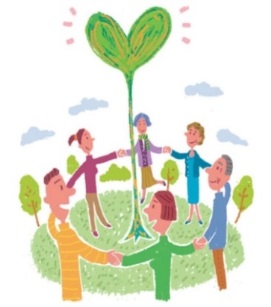 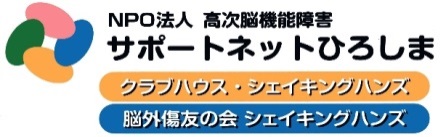 FAX　082-847-0032　高次脳機能障害ｻﾎﾟｰﾄﾈｯﾄひろしま　行平成２７年６月７日（日）講演会　申し込み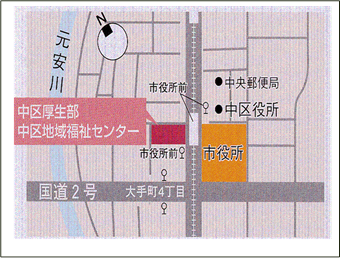 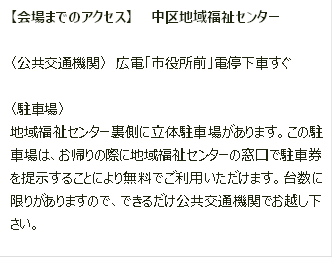 該当に○家族・当事者・関係機関その他（　　　　　　　　　　　　）該当に○家族・当事者・関係機関その他（　　　　　　　　　　　　）該当に○家族・当事者・関係機関その他（　　　　　　　　　　　　）所属機関名（職種）　　　　　　　　　　　　　　　　　　（　　　　　　　　　　　　　　　　　　　　　　）　　　　　　　　　　　　　　　　　　（　　　　　　　　　　　　　　　　　　　　　　）連絡先〒〒電話番号FAX番号メールアドレス